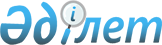 Об утверждении Единого тарифно-квалификационного справочника работ и профессий рабочих (выпуск 14)Приказ Министра труда и социальной защиты населения Республики Казахстан от 22 октября 2019 года № 562. Зарегистрирован в Министерстве юстиции Республики Казахстан 24 октября 2019 года № 19509
      В соответствии с подпунктом 16-1) статьи 16 Трудового кодекса Республики Казахстан от 23 ноября 2015 года ПРИКАЗЫВАЮ: 
      1. Утвердить Единый тарифно-квалификационный справочник работ и профессий рабочих (выпуск 14) согласно приложению к настоящему приказу.
      2. Департаменту труда и социального партнерства Министерства труда и социальной защиты населения Республики Казахстан в установленном законодательством порядке обеспечить:
      1) государственную регистрацию настоящего приказа в Министерстве юстиции Республики Казахстан;
      2) размещение настоящего приказа на интернет-ресурсе Министерства труда и социальной защиты населения Республики Казахстан после его официального опубликования;
      3) в течение десяти рабочих дней после государственной регистрации настоящего приказа в Министерстве юстиции Республики Казахстан представление в Департамент юридической службы Министерства труда и социальной защиты населения Республики Казахстан сведений об исполнении мероприятий, предусмотренных подпунктами 1) и 2) настоящего пункта.
      3. Признать утратившим силу приказ Министра труда и социальной защиты населения Республики Казахстан от 25 июня 2012 года № 254-ө-м "Об утверждении Единого тарифно-квалификационного справочника работ и профессий рабочих (выпуск 14)" (зарегистрирован в Реестре государственной регистрации нормативных правовых актов за № 7818, опубликован 9 октября 2012 года в Собрании актов центральных исполнительных и иных центральных государственных органов Республики Казахстан № 17).
      4. Контроль за исполнением настоящего приказа возложить на вице-министра труда и социальной защиты населения Республики Казахстан Сарбасова А.А.
      5. Настоящий приказ вводится в действие по истечении десяти календарных дней после дня его первого официального опубликования. Единый тарифно-квалификационный справочник работ и профессий рабочих (выпуск 14) Глава 1. Введение
      1. Единый тарифно-квалификационного справочника работ и профессий рабочих (выпуск 14) (далее-ЕТКС) содержит работы по производству металлических электродов.
      2. ЕТКС разработан Министерством труда и социальной защиты населения Республики Казахстан.
      3. Тарифно-квалификационные характеристики применяются при тарификации работ и присвоении квалификационных разрядов рабочим в организациях независимо от формы их собственности и организационно-правовых форм, где имеются производства и виды работ, указанные в настоящем ЕТКС. Глава 2. Тарифно-квалификационные характеристики профессий рабочих по разрядам на работы по производству металлических электродов Параграф 1. Брикетировщик, 2 разряд
      4. Характеристика работ:
      изготовление брикетов из обмазочной массы для покрытия электродов общего назначения на брикетировочных прессах низкого давления;
      определение консистенции обмазочных масс органолептическим методом;
      набивка рабочих цилиндров пресса обмазочной массой вручную;
      участие в ремонте оборудования, смазка и чистка его.
      5. Должен знать:
      принцип работы обслуживаемых брикетировочных прессов и подъемно-транспортных средств;
      марки изготовляемых электродов;
      правила хранения обмазочной массы и брикетов;
      назначение и правила пользования применяемого инструментом и приспособлениями. Параграф 2. Брикетировщик, 3 разряд
      6. Характеристика работ:
      изготовление брикетов из обмазочной массы для покрытия электродов общего и специального назначения и электродов для сварки цветных металлов и их сплавов на однотипных брикетировочных прессах высокого давления с ручным и автоматическим управлением.
      7. Должен знать:
      устройство обслуживаемых брикетировочных прессов высокого давления, технологию изготовления брикетов в зависимости от марки выпускаемых электродов;
      свойства и состав материалов, идущих на приготовление обмазочных масс, их влияние на консистенцию обмазочных масс и на качество покрытия электродов;
      взаимодействие различных компонентов обмазочных масс со связующими материалами. Параграф 3. Брикетировщик, 4 разряд
      8. Характеристика работ:
      изготовление брикетов из обмазочной массы для покрытия электродов общего и специального назначения и электродов для сварки цветных металлов и их сплавов на брикетировочных прессах высокого давления различных конструкций, со сменным расположением рабочих цилиндров;
      регулирование подачи обмазочной массы;
      транспортировка брикетов или рабочих цилиндров;
      обслуживание прессов и питателей массы различной конструкции.
      9. Должен знать:
      устройство брикетировочных прессов различных конструкций;
      режим работы оборудования;
      правила регулирования подачи массы;
      требования, предъявляемые к качеству обмазочной массы для покрытия электродов различного назначения;
      правила заполнения обмазочной массой сменных рабочих цилиндров. Параграф 4. Составитель обмазки, 2 разряд
      10. Характеристика работ:
      приготовление обмазочной массы вручную;
      загрузка и разгрузка смесителей;
      дозировка компонентов, входящих в состав смесей для покрытия электродов;
      уборка рабочего места;
      участие в ремонте оборудования.
      11. Должен знать:
      названия компонентов, входящих в состав обмазочной массы;
      правила хранения компонентов обмазочной массы;
      способы и правила приготовления обмазочной массы вручную. Параграф 5. Составитель обмазки, 3 разряд
      12. Характеристика работ:
      приготовление обмазочной массы для покрытия электродов общего назначения в смесителях различного типа;
      взвешивание компонентов шихты и составление требуемых обмазочных масс для электродов общего назначения согласно рецептуре;
      загрузка компонентов в смеситель;
      смешивание шихты;
      маркировка тары с шихтой;
      контрольный просев шихты;
      введение раствора жидкого стекла в обмазочную массу;
      определение консистенции массы;
      выгрузка массы и транспортировка ее к месту изготовления брикетов;
      мойка обслуживаемого оборудования.
      13. Должен знать:
      устройство обслуживаемых смесителей, дозаторов и специальных приспособлений;
      рецептуру составления шихты и обмазочных масс для покрытий электродов общего назначения;
      правила введения;
      свойства и способы контроля на плотность и вязкость раствора жидкого стекла;
      органолептический метод определения готовности обмазочной массы;
      способы снижения активности компонентов массы введением в нее окислителей;
      влияние чистоты компонентов обмазочной массы на качество покрытия электродов;
      номенклатуру компонентов обмазочной массы;
      правила пользования грузоподъемными механизмами;
      технические условия на компоненты обмазочной массы. Параграф 6. Составитель обмазки, 4 разряд
      14. Характеристика работ:
      приготовление обмазочной массы для покрытия электродов специального назначения в смесителях различного типа;
      управление автоматизированными и механизированными дозировочными линиями при составлении сухой шихты для электродов различного назначения;
      регулирование и наладка оборудования автоматизированных и механизированных линий;
      загрузка и разгрузка смесителей;
      определение готовности обмазочной массы.
      15. Должен знать:
      устройство дозаторов, смесителей различных типов, автоматических весов, автоматизированных и механизированных дозировочных линий;
      свойства компонентов шихты для приготовления обмазочной массы;
      требования, предъявляемые к гранулометрическому составу компонентов шихты;
      правила введения в шихту пластифицирующих добавок и активных компонентов;
      назначение и правила применения сложного и точного контрольно-измерительного инструмента. Параграф 7. Дробильщик компонентов обмазки, 2 разряд
      16. Характеристика работ:
      дробление руд, минералов, горных пород, ферросплавов и иных компонентов обмазочной массы, применяемых при изготовлении покрытий электродов общего назначения, порошковой проволоки и флюсов для сварки и наплавки, вручную, на копрах, дробилках различной конструкции;
      мойка и грохочение, определение по внешнему виду качества компонентов, входящих в состав обмазочных масс;
      просев различных материалов на ручных и простейших механических ситах;
      пуск и остановка дробилок и сит;
      регулирование равномерной загрузки материалов в дробилку и зазоров между рабочими механизмами дробилок в зависимости от вида и крупности поступающего на дробление материала;
      замена быстроизнашивающихся частей дробилок и сит;
      смазка, чистка дробилок и сит, участие в их ремонте.
      17. Должен знать:
      устройство оборудования, применяемого для мойки, грохочения, дробления, просева компонентов обмазочной массы;
      режимы процессов мойки, грохочения, дробления, просева, номенклатуру компонентов обмазочной массы, предъявляемые к ним требования;
      назначение и правила применения специального инструмента;
      влияние чистоты компонентов на качество флюсов и покрытия электродов;
      правила загрузки компонентов и пользования грузоподъемными механизмами. Параграф 8. Дробильщик компонентов обмазки, 3 разряд
      18. Характеристика работ:
      сухое и мокрое измельчение руд, минералов, горных пород, ферросплавов и иных компонентов, применяемых при изготовлении покрытий электродов общего и специального назначения, порошковой проволоки и флюсов для сварки и наплавки на мельницах периодического и непрерывного действия, истирательных машинах, классификаторах;
      загрузка и разгрузка обслуживаемого оборудования;
      просев различных материалов на механических ситах различной конструкции с регулируемой подачей материала на сита;
      просев взрывоопасных материалов с инертной добавкой;
      отбор проб;
      определение качества просеянного материала;
      пассивирование ферросплавов;
      пуск, остановка и регулирование системы питания мельниц, истирательных машин, классификаторов;
      определение качества и тонины помола компонентов и готовности их к просеиванию и смешиванию;
      выявление и устранение неисправностей в работе оборудования;
      смена сеток, чистка, смазка, подналадка и участие в ремонте обслуживаемого оборудования.
      19. Должен знать:
      устройство и способы подналадки мельниц периодического и непрерывного действия, истирательных машин, классификаторов;
      наименование и свойства компонентов обмазочной массы;
      требования, предъявляемые к их качеству;
      правила просеивания взрывоопасных материалов, пассивирования ферросплавов;
      правила хранения, сроки и условия выдержки компонентов;
      правила и нормы введения инертных добавок;
      правила загрузки мелющих тел в мельницы в зависимости от поступающего на измельчение материала;
      устройство специального инструмента и приспособлений. Параграф 9. Дробильщик компонентов обмазки, 4 разряд
      20. Характеристика работ:
      сухое и мокрое измельчение руд, минералов, горных пород, ферросплавов и иных компонентов, применяемых при изготовлении покрытий электродов общего и специального назначения, порошковой проволоки и флюсов для сварки и наплавки, на мельницах периодического и непрерывного действия с пневмотранспортом и оборудованием для очистки воздуха;
      регулирование подачи материалов и состава защитной среды в линии пневмотранспорта;
      классификация и сушка материалов;
      сухое измельчение взрывоопасных материалов с инертной добавкой;
      обслуживание автоматических весов для взвешивания компонентов обмазки.
      21. Должен знать:
      устройство и способы подналадки различных видов мельниц, дезинтеграторов, классификаторов, пневмотранспорта, отдельных агрегатов автоматических и полуавтоматических линий;
      устройство газоанализаторов, автоматических весов;
      режим работы мельниц и классификационных устройств;
      свойства взрывоопасных материалов и правила их переработки;
      средства и правила герметизации оборудования;
      физико-механические свойства минералов и ферросплавов;
      правила регулирования подачи защитного газа в систему измельчения взрывоопасных материалов;
      правила регулирования состава защитной среды в линии пневмотранспорта. Параграф 10. Дробильщик компонентов обмазки, 5 разряд
      22. Характеристика работ:
      ведение процесса измельчения руд, минералов, горных пород, ферросплавов и иных компонентов, применяемых при изготовлении покрытий электродов общего и специального назначения, порошковой проволоки и флюсов для сварки и наплавки, на автоматических и полуавтоматических линиях с наладкой ее узлов и агрегатов;
      регулирование технологического режима измельчения компонентов обмазки.
      23. Должен знать:
      кинематические и электрические схемы;
      схемы управления обслуживаемых автоматических и полуавтоматических линий;
      правила определения режимов измельчения компонентов обмазки;
      способы выявления и устранения неисправностей в работе агрегатов автоматической и полуавтоматической линии и способы ее наладки;
      правила определения режимов измельчения материалов на линии. Параграф 11. Прессовщик обмазочного пресса, 2 разряд
      24. Характеристика работ:
      нанесение покрытия на электроды общего назначения методом окунания и на электроды любого назначения на электродообмазочных прессах под руководством прессовщика более высокой квалификации;
      наблюдение за работой приемного конвейера и зачисткой машины;
      загрузка бункера питателя металлическими стержнями;
      укладка и раскладка электродов на рамки;
      очистка поршня и загрузка брикетов в цилиндр пресса;
      удаление прокаленного бракованного покрытия с электродов на специальном оборудовании;
      смазка, чистка, участие в ремонте обслуживаемого оборудования.
      25. Должен знать:
      принцип работы электродообмазочного пресса, приемного конвейера, зачистной машины;
      марки проволоки и изготовляемых электродов;
      правила маркировки проволоки;
      технические условия на зачистку торцов электродов;
      способы отбраковки электродов по внешнему виду;
      устройство оборудования для удаления бракованного покрытия электродов;
      правила укладки электродов на рамки и их хранения;
      назначение и правила применения простых приспособлений и контрольно-измерительного инструмента. Параграф 12. Прессовщик обмазочного пресса, 3 разряд
      26. Характеристика работ:
      нанесение покрытия на электроды общего назначения на электродообмазочных прессах с ручным управлением, с давлением на обмазочную массу до 500 килограмм-сила на сантиметр квадратный и методом окунания на электроды специального назначения;
      замеры эксцентричности и толщины покрытия электродов;
      подналадка питателя для подачи стержней, приемно-передаточного транспортера и зачистной машины;
      устранение дефектов при нарушении нормального процесса опрессовки обмазочной массы.
      27. Должен знать:
      устройство обслуживаемых электродообмазочных прессов и применяемых контрольно-измерительных инструментов, толщину покрытия электродов различных марок и диаметра;
      правила определения веса покрытия электродов;
      правила пользования грузоподъемными механизмами;
      технические условия и государственные стандарты на изготовляемые электроды. Параграф 13. Прессовщик обмазочного пресса, 4 разряд
      28. Характеристика работ:
      нанесение покрытия на электроды общего и специального назначения со стержнями из стали диаметром свыше 3 миллиметров на электродообмазочных прессах с ручным управлением и давлением свыше 500 килограмм-сила на сантиметр квадратный;
      нанесение покрытия на электроды на поточных линиях под руководством прессовщика более высокой квалификации;
      изготовление порошковой проволоки для сварки и наплавки на специальном оборудовании;
      регулирование давления поршня пресса, скорости конвейера и подачи стержней из питателя;
      подналадка обслуживаемого электродообмазочного пресса, подбор инструмента в соответствии с диаметром электродных стержней.
      29. Должен знать:
      устройство и способы подналадки электродообмазочных прессов различных конструкций с ручным управлением, отдельных агрегатов поточных линий и станов для изготовления порошковой проволоки;
      технические условия и государственные стандарты на изготовляемые электроды, порошковую проволоку, электродные ленты и стержни, назначение и правила применения сложного и точного контрольно-измерительного инструмента. Параграф 14. Прессовщик обмазочного пресса, 5 разряд
      30. Характеристика работ:
      нанесение покрытия на электроды общего и специального назначения со стержнями из стали диаметром до 3 миллиметров, со стержнями из цветных металлов и их сплавов на прессах с ручным управлением и давлением свыше 500 килограмм-сила на сантиметр квадратный;
      нанесение покрытия на электроды на поточных линиях;
      обслуживание агрегатов поточных линий: пруткового питателя, безбрикетных и прямоточных электродообмазочных прессов, приемного транспортера, зачистной машины, конвейерной печи или индукционной установки, взвешивающей машины при изготовлении электродов общего назначения;
      регулирование давления поршня пресса на узле загрузки массы, выхода массы из головки пресса, скорости конвейеров и узла выдачи электродов в печь;
      регулирование работы дозатора и моечного устройства;
      наладка всех узлов линии;
      контроль за качеством опрессовки обмазочной массы.
      31. Должен знать:
      кинематические и электрические схемы;
      схемы управления поточной линии по нанесению покрытия на электроды;
      правила и способы наладки и регулирования линии;
      требования, предъявляемые к качеству обмазочной массы и ее опрессовки;
      марки электродов;
      влияние различных технологических добавок на свойства обмазочной массы;
      правила пользования контрольно-измерительным инструментом для выборочного контроля электродов различного назначения по разностенности. Параграф 15. Прокальщик на печах, 2 разряд
      32. Характеристика работ:
      сушка и прокалка электродов со стержнями из стали, цветных металлов и сплавов в прокалочных печах периодического действия по заданному режиму;
      включение и выключение прокалочных печей;
      наблюдение за тепловым режимом печи при прокалке электродов;
      загрузка и выгрузка электродов из печи;
      раскладка электродов на стеллажи по маркам и диаметрам;
      смазка, чистка, участие в текущем ремонте обслуживаемого оборудования.
      33. Должен знать:
      принцип работы прокалочных печей;
      технологию прокалки электродов различных марок и диаметра;
      назначение и правила применения контрольно-измерительных приборов;
      правила укладки и хранения электродов. Параграф 16. Прокальщик на печах, 3 разряд
      34. Характеристика работ:
      сушка и прокалка электродов со стержнями из стали, цветных металлов и сплавов в прокалочных печах непрерывного действия с автоматическим и полуавтоматическим управлением по заданному режиму;
      загрузка и разгрузка печей;
      наблюдение за работой главного и промежуточного конвейеров, правильной укладкой электродов на конвейер, за исправным состоянием печи;
      отсортировка бракованных электродов;
      устранение перекосов и смещения электродов при перемещении их по зонам печи для предотвращения завалов;
      регулирование скорости движения конвейеров, теплового режима печи при прокалке электродов различных марок в соответствии с техническими условиями;
      участие в ремонте обслуживаемого оборудования.
      35. Должен знать:
      устройство обслуживаемых прокалочных печей и контрольно-измерительных приборов;
      технические условия на прокалку электродов различных марок и диаметра;
      правила регулирования скорости движения конвейера и температурного режима прокалочной печи. Параграф 17. Прокальщик на печах, 4 разряд
      36. Характеристика работ:
      сушка и прокалка электродов со стержнями из стали, цветных металлов и сплавов на многосекционных индукционных установках, работающих на токах высокой частоты, в тоннельных печах, на спаренных тоннельных установках с разрывом процесса термообработки;
      регулирование режимов прокалки электродов различных марок в соответствии с техническими условиями;
      контроль параметров режимов по показаниям контрольно-измерительных приборов.
      37. Должен знать:
      устройство многосекционных индукционных установок, тоннельных печей, спаренных тоннельных установок, питателей, систем регулирования;
      режимы термообработки, электродов различных марок;
      назначение и правила применения контрольно-измерительных приборов;
      способы управления высокочастотным генератором;
      правила выбора рационального режима термообработки электродов различных марок и диаметра. Параграф 18. Разварщик силикатной глыбы, 2 разряд
      38. Характеристика работ:
      ведение процесса разварки калиевой, натриевой или комбинированной глыбы под давлением в стационарных автоклавах под руководством разварщика силикатной глыбы более высокой квалификации;
      промывка глыбы;
      загрузка глыбы и воды в автоклав;
      слив готового силикатного раствора;
      чистка, смазка, участие в ремонте обслуживаемого оборудования.
      39. Должен знать:
      принцип действия обслуживаемых автоклавов, технологию разварки силикатной глыбы;
      требования, предъявляемые к силикатной глыбе и раствору;
      нормы загрузки глыбы и воды в автоклав;
      порядок слива готового силикатного раствора;
      назначение и правила применения контрольно-измерительных приборов;
      правила работы с грузоподъемными механизмами. Параграф 19. Разварщик силикатной глыбы, 3 разряд
      40. Характеристика работ:
      ведение процесса разварки калиевой, натриевой или комбинированной глыбы под давлением в стационарных автоклавах;
      наблюдение за температурным режимом и давлением в автоклавах;
      фильтрование и выпаривание раствора до требуемой плотности;
      смешивание растворов жидкого стекла с целью доведения смеси до заданных значений плотности и вязкости;
      контроль за плотностью и вязкостью растворов жидкого стекла.
      41. Должен знать:
      устройство обслуживаемых автоклавов, выпаривателей, фильтров, смесителей, насосов;
      методы определения вязкости и плотности готового раствора;
      правила смешивания растворов различной вязкости и плотности;
      порядок слива, хранения и транспортировки готовых растворов жидкого стекла;
      требования, предъявляемые к качеству готового раствора жидкого стекла. Параграф 20. Разварщик силикатной глыбы, 4 разряд
      42. Характеристика работ:
      ведение процесса разварки калиевой, натриевой или комбинированной глыбы во вращающихся автоклавах;
      введение пассивирующих добавок (хромпика, марганцево-кислого калия);
      осветление, фильтрация и выпаривание раствора;
      корректировка модуля жидкого стекла путем добавки раствора щелочи;
      приготовление намывного раствора, фильтровального слоя с требуемыми характеристиками из пористых материалов, воды необходимой жесткости, раствора карбоксиметилцеллюлозы;
      регенерация фильтровальной ткани.
      43. Должен знать:
      устройство автоклавов различных типов и умягчителей воды;
      правила расчета загрузки глыбы и воды в автоклав, корректировки модуля жидкого стекла;
      методы приготовления раствора карбоксиметилцеллюлозы, намывного раствора и фильтровального слоя;
      электрические и химические свойства жидкого стекла. Параграф 21. Рубщик проволоки, 2 разряд
      44. Характеристика работ:
      рубка проволоки из стали и цветных металлов на правильно-отрезных автоматах с летучими ножами производительностью до 150 стержней в минуту без регулирования длины стержня;
      подналадка автомата на рубку проволоки различного диаметра;
      заточка и установка рубящих ножей;
      подбор фильер и установка их в правильный барабан;
      наблюдение за исправным состоянием оборудования;
      укладка стержней в специальную тару, маркировка стержней, транспортировка проволоки и стержней различными грузоподъемными механизмами;
      сбор и брикетирование отходов проволоки на специальном оборудовании;
      мелкий ремонт обслуживаемого оборудования, смазка и чистка его.
      45. Должен знать:
      принцип действия, правила подналадки правильно-отрезных автоматов с летучими ножами;
      устройство и правила применения наиболее распространенных вспомогательных приспособлений;
      правила подбора скоростей реза на правильно-отрезных автоматах;
      требования, предъявляемые к качеству стержней проволоки из стали и цветных металлов;
      правила маркировки, складирования и транспортировки проволоки и готовых стержней. Параграф 22. Рубщик проволоки, 3 разряд
      46. Характеристика работ:
      рубка проволоки из стали и цветных металлов на правильно-отрезных автоматах различной конструкции производительностью свыше 150 стержней в минуту без регулирования длины стержня и до 350 стержней в минуту с регулированием длины стержня на правильно-отрезных автоматах;
      подналадка автомата на рубку проволоки различного диаметра;
      наблюдение за укладкой стержней в приемный бункер.
      47. Должен знать:
      устройство, правила подналадки обслуживаемых правильно-отрезных автоматов различной конструкции без регулирования длины стержня с ножами для гильотинного реза и иных стержней, правильно-отрезных автоматов с регулированием длины стержня, различных вспомогательных приспособлений;
      механические свойства различных марок проволоки из стали и цветных металлов. Параграф 23. Рубщик проволоки, 4 разряд
      48. Характеристика работ:
      рубка проволоки из стали, цветных металлов и сплавов на правильно-отрезных автоматах производительностью свыше 350 стержней в минуту с регулированием длины стержней;
      рубка проволоки на линии волочильного стана;
      наладка автомата на рубку проволоки различного диаметра и различных марок;
      заточка и установка рубящих ножей, подбор и установка фильер в правильные агрегаты, сварка концов проволоки на стыкосварочной машине.
      49. Должен знать:
      устройство, правила наладки правильно-отрезных автоматов различной конструкции, острильных и заточных станков, стыкосварочных машин, различных вспомогательных приспособлений;
      размоточных центров, мотовил, приемных транспортеров, укладчиков, принцип работы волочильного стана, взаимодействие его отдельных узлов. Параграф 24. Сушильщик компонентов обмазки и флюсов, 2 разряд
      50. Характеристика работ:
      сушка компонентов обмазочной массы для покрытия электродов и гранулированных флюсов для сварки в сушильных печах с различным типом нагрева;
      загрузка и выгрузка компонентов обмазочной массы и флюсов;
      соблюдение требуемого температурного режима сушки компонентов обмазочной массы и определение их готовности по внешнему виду и цвету;
      участие в текущем ремонте сушильных печей, смазка и чистка их.
      51. Должен знать:
      принцип действия обслуживаемых сушильных печей;
      режим сушки различных компонентов обмазочных масс для покрытий электродов и флюсов. Параграф 25. Флюсовщик, 2 разряд
      52. Характеристика работ:
      ведение процесса варки флюсов общего назначения для электросварки в электроплавильных печах;
      приготовление шихты для выплавки флюса по заданному рецепту;
      гранулирование расплавленных флюсов;
      загрузка компонентов флюсов в электропечь;
      участив в текущем ремонте электроплавильной печи.
      53. Должен знать:
      принцип работы обслуживаемых электроплавильных печей;
      устройство обслуживаемых грануляционных установок и подъемно-транспортного оборудования;
      состав шихты для различных марок флюсов;
      режим варки и допустимую влажность флюсов;
      назначение и правила применения контрольно-измерительных приборов;
      правила складирования и хранения флюсов. Параграф 26. Флюсовщик, 3 разряд
      54. Характеристика работ:
      ведение процесса варки различных марок флюсов для электросварки в электроплавильных печах;
      обслуживание и регулирование работы электроплавильной печи;
      гранулирование расплава флюсов мокрым способом;
      замена электродов в печах;
      участие в ремонте и замене футеровки электроплавильной печи.
      55. Должен знать:
      устройство обслуживаемых печей для варки и сушки флюсов;
      технологию варки флюсов различных марок;
      влияние состава флюсов на качество электросварки;
      номенклатуру компонентов, входящих в состав флюсов;
      рецептуру приготовления флюсов;
      свойства компонентов флюсов и требования, предъявляемые к их качеству;
      физико-химические свойства и состав шихтовых материалов и раскислителей;
      требования, предъявляемые к гранулометрическому составу флюсов. Параграф 27. Флюсовщик, 4 разряд
      56. Характеристика работ:
      ведение процесса варки флюсов повышенной чистоты в электроплавильных печах различной конструкции;
      приготовление шихты для плавленных и керамических флюсов;
      контроль точности дозировки шихтовых материалов;
      участие в приемке электроплавильной печи после ремонта.
      57. Должен знать:
      технологию варки флюсов повышенной чистоты;
      устройство и конструктивные особенности различных электроплавильных печей;
      смесителей и иного оборудования, применяемого для варки, сушки и прокаливания флюсов;
      требования, предъявляемые к качеству готовых флюсов;
      методы интенсификации варки флюсов;
      основы электротехники и электроники. Параграф 28. Контролер электродного производства, 3 разряд
      58. Характеристика работ:
      контроль и приемка флюсов, материалов, полуфабрикатов, сырья, компонентов, входящих в состав обмазочной массы для покрытия электродов и флюсов, в соответствии с техническими условиями и государственными стандартами;
      контроль температурного режима сушки сырья и компонентов, сушки и прокалки электродов.
      59. Должен знать:
      технические условия и государственные стандарты на материалы, полуфабрикаты, сырье, компоненты и флюсы;
      технологию разварки силикатной глыбы;
      составление компонентов, применяемых при приготовлении обмазочной массы для покрытия электродов и флюсов, опрессовки и прокалки электродов;
      устройство контрольно-измерительных приборов и инструментов;
      меры по предупреждению брака;
      инструкции по отбраковке и приемке материалов. Параграф 29. Контролер электродного производства, 4 разряд
      60. Характеристика работ:
      контроль и приемка готовых электродов в соответствии с техническими условиями и государственными стандартами с определением эксцентричности, влажности, прочности, влагостойкости покрытия;
      контроль гранулометрического состава и влажности порошковых материалов, стержней по марочному составу, растворов жидкого стекла и карбоксиметилцеллюлозы.
      61. Должен знать:
      технические условия и государственные стандарты на готовые электроды и порошковые материалы;
      правила работы на контрольно-измерительных приборах;
      правила приемки готовой продукции и оформления технической документации;
      требования, предъявляемые к качеству стержней, растворов жидкого стекла и карбоксиметилцеллюлозы. Параграф 30. Сушильщик электродов, 1 разряд
      62. Характеристика работ:
      сушка электродов в печах периодического действия различных типов по заданному режиму;
      включение и выключение сушильных печей;
      наблюдение за тепловым режимом печи по показаниям контрольно-измерительных приборов;
      загрузка и выгрузка электродов из сушильной печи;
      устранение мелких неисправностей в работе обслуживаемой печи.
      63. Должен знать:
      принцип работы обслуживаемых сушильных печей периодического действия;
      технологию сушки электродов различных марок и диаметров;
      назначение и правила применения контрольно-измерительных приборов;
      правила укладки и хранения электродов. Параграф 31. Сушильщик электродов, 2 разряд
      64. Характеристика работ:
      сушка электродов в печах непрерывного действия различных типов по заданному режиму;
      регулирование теплового режима печи по показаниям контрольно-измерительных приборов при сушке электродов различных марок в соответствии с техническими условиями;
      регулирование скорости движения конвейера;
      наблюдение за исправным состоянием сушильной печи;
      участие в ремонте и замене футеровки сушильной печи.
      65. Должен знать:
      устройство обслуживаемых сушильных печей непрерывного действия;
      режим сушки электродов различных марок и диаметра;
      правила регулирования скорости движения конвейера. Параграф 32. Упаковщик электродов, 2 разряд
      66. Характеристика работ:
      упаковка и укладка электродов в картонную и деревянную тару, на поддоны вручную;
      транспортировка и укладка тары и поддонов в отведенные места или на транспортерную ленту;
      маркировка тары;
      наклейка этикеток на упакованную продукцию.
      67. Должен знать:
      номенклатуру электродов;
      правила укладки и упаковки готовых электродов различных марок;
      правила маркировки тары;
      способы окраски и связки электродов в пачки;
      правила заготовки упаковочного материала. Параграф 33. Упаковщик электродов, 3 разряд
      68. Характеристика работ:
      упаковка электродов на автоматах и полуавтоматах;
      заправка автоматов и полуавтоматов упаковочными материалами;
      обслуживание и подналадка автоматов и полуавтоматов на различные размеры и диаметры электродов;
      участие в ремонте обслуживаемого оборудования.
      69. Должен знать:
      устройство, правила подналадки полуавтоматов и автоматов;
      номенклатуру и технические условия на упаковочные материалы;
      способы заправки автоматов и полуавтоматов упаковочными материалами. Параграф 34. Сортировщик электродов, 2 разряд
      70. Характеристика работ:
      сортировка и разбраковка электродов по внешнему виду;
      проверка размеров и качества покрытия электродов различных марок, их соответствия требованиям государственных стандартов для 1 группы качества;
      развеска и маркировка электродов.
      71. Должен знать:
      номенклатуру электродов, технические условия на покрытие и зачистку электродов согласно государственным стандартам 1 группы качества;
      назначение и правила пользования контрольно-измерительными приборами при отбраковке электродов;
      способы развески и маркировки электродов. Параграф 35. Сортировщик электродов, 3 разряд
      72. Характеристика работ:
      сортировка и разбраковка электродов по внешнему виду;
      проверка размеров и качества покрытия электродов различных марок на их соответствие требованиям государственных стандартов для 2 и 3 групп качества;
      разбраковка электродов на конвейерных линиях;
      обслуживание взвешивающих автоматов и автоматов для рассортировки электродов по разностенности;
      участие в ремонте обслуживания оборудования.
      73. Должен знать:
      устройство применяемого оборудования и приспособлений;
      технические условия на покрытия и зачистку электродов 2 и 3 групп качества;
      правила маркировки специальных электродов. Параграф 36. Электродчик, 2 разряд
      74. Характеристика работ:
      приготовление сухой шихты и обмазочной массы вручную;
      мойка, грохочение, дробление компонентов, применяемых при изготовлении покрытий электродов общего назначения, флюсов, порошковой проволоки, вручную, на копре, дробилках различных конструкций;
      просев компонентов на ручных и простейших механических ситах;
      прессование брикетов из обмазочной массы для электродов общего назначения на брикетировочных прессах низкого давления;
      нанесение покрытия на электроды различных марок на электродообмазочных прессах под руководством электродчика более высокой квалификации;
      прокалка электродов в печах периодического действия по заданному режиму;
      загрузка и разгрузка обслуживаемого оборудования;
      регулирование равномерной загрузки материалов в оборудование;
      сортировка электродов вручную;
      удаление бракованного покрытия с электродов;
      наблюдение за работой оборудования и тепловым режимом его;
      смазка и чистка обслуживаемого оборудования, участие в его ремонте;
      уборка рабочего места.
      75. Должен знать:
      принцип действия прокалочных печей, электродообмазочных и брикетировочных прессов, оборудования, применяемого для мойки, грохочения, дробления, просева компонентов обмазочной массы;
      номенклатуру компонентов обмазочной массы и электродов;
      технологию прокалки электродов, приготовления обмазочной массы вручную;
      правила хранения обмазочной массы, брикетов и электродов;
      влияние чистоты компонентов на качество флюсов и покрытия электродов;
      правила загрузки и выгрузки материалов;
      правила пользования грузоподъемными механизмами, применяемым инструментом и приспособлениями;
      способы отбраковки электродов по внешнему виду;
      технические требования, предъявляемые к качеству компонентов обмазочных масс. Параграф 37. Электродчик, 3 разряд
      76. Характеристика работ:
      нанесение покрытия на электроды на электродообмазочных прессах с ручным управлением и давлением на обмазочную массу до 500 килограмм-сила на сантиметр квадратный и методом окунания;
      прокалка электродов в печах непрерывного действия с автоматическим и полуавтоматическим управлением по заданному режиму;
      прессование брикетов из обмазочной массы на однотипных брикетировочных прессах высокого давления с ручным и автоматическим управлением;
      приготовление обмазочной массы для покрытия электродов общего назначения в смесителях различного типа;
      сухое и мокрое измельчение руд, минералов, ферросплавов и иных компонентов, применяемых при изготовлении покрытий для электродов, порошковой проволоки, флюсов, на мельницах периодического и непрерывного действия, истирательных машинах, классификаторах;
      просев компонентов на механических ситах различной конструкции с регулируемой подачей их на сита и взрывоопасных материалов с инертной добавкой;
      разварка силикатной глыбы в стационарных автоклавах;
      регулирование технологических режимов и температурных режимов обслуживаемого оборудования в соответствии с техническими условиями;
      подналадка обслуживаемого оборудования.
      77. Должен знать:
      устройство обслуживаемых прокалочных печей, мельниц, электродообмазочных и брикетировочных прессов, смесителей, автоклавов, универсальных и специальных приспособлений;
      технические условия прокалки электродов;
      технологию приготовления обмазочной массы в смесителях и изготовление брикетов в зависимости от марки выпускаемых электродов;
      марки изготовляемых электродов;
      свойства и состав компонентов обмазочных масс и их влияние на качество покрытий электродов;
      взаимодействие различных компонентов обмазочных масс со связующими материалами;
      правила просеивания взрывоопасных материалов, пассивирования ферросплавов;
      толщину покрытия электродов различных марок и диаметра;
      технические условия и государственные стандарты на изготовляемые электроды;
      методы определения вязкости и плотности готового силикатного раствора и требования, предъявляемые к его качеству. Параграф 38. Электродчик, 4 разряд
      78. Характеристика работ:
      нанесение покрытия на электроды со стержнями из стали диаметром свыше 3 миллиметров на электродообмазочных прессах с ручным управлением и давлением на обмазочную массу свыше 500 килограмм – сила на сантиметр квадратный;
      нанесение покрытия на электроды на поточных линиях под руководством электродчика более высокой квалификации;
      изготовление порошковой проволоки для сварки и наплавки на специальном оборудовании;
      прокалка электродов на многосекционных индукционных установках, работающих на токах высокой частоты, в тоннельных печах, на спаренных тоннельных установках с разрывом процесса термообработки;
      сухое и мокрое измельчение компонентов, применяемых при изготовлении покрытий электродов, порошковой проволоки и флюсов, на мельницах с пневмотранспортом и оборудованием для очистки воздуха;
      сухое измельчение взрывоопасных материалов с инертной добавкой;
      составление сухой шихты на автоматизированных и механизированных дозировочных линиях;
      приготовление обмазочной массы для покрытия электродов специального назначения в смесителях различного типа;
      прессование брикетов из обмазочной массы на брикетировочных прессах высокого давления различных конструкций, со сменным расположением рабочих цилиндров;
      разварка силикатной глыбы во вращающихся автоклавах.
      79. Должен знать:
      устройство и способы подналадки электродообмазочных и брикетировочных прессов различных конструкций, многосекционных индукционных установок, тоннельных печей;
      спаренных тоннельных установок для прокалки электродов;
      различных видов мельниц, дозаторов, классификаторов, смесителей, пневмотранспорта, автоматизированных и механизированных дозировочных линий;
      режимы работы оборудования;
      технологию обслуживаемых процессов;
      физико-механические свойства компонентов обмазочных масс, флюсов, порошковой проволоки;
      требования, предъявляемые к качеству обмазочных масс для электродов различного назначения;
      назначение и правила применения сложного и точного контрольно-измерительного инструмента;
      причины брака и способы его устранения;
      правила расчета загрузки силикатной глыбы и воды в автоклав, корректировки модуля жидкого стекла. Параграф 39. Электродчик, 5 разряд
      80. Характеристика работ:
      нанесение покрытия на электроды со стержнями из стали диаметром до 3 миллиметров, со стержнями из цветных металлов и сплавов на прессах с ручным управлением и давлением на обмазочную массу свыше 500 килограмм – сила на сантиметр квадратный;
      нанесение покрытия на электроды на поточных линиях;
      измельчение компонентов, применяемых при изготовлении покрытий электродов, флюсов, порошковой проволоки, на автоматических и полуавтоматических линиях с наладкой ее отдельных узлов и агрегатов;
      регулирование работы оборудования;
      контроль за качеством опрессовки электродов и продуктов измельчения.
      81. Должен знать:
      кинематические и электрические схемы и схемы управления линий;
      правила и способы наладки и регулирования линии;
      причины неисправностей в работе отдельных узлов линии, способы выявления и устранения их;
      требования, предъявляемые к качеству готовой продукции;
      влияние различных технологических добавок на свойства обмазочной массы;
      правила пользования контрольно-измерительным инструментом для выборочного контроля разностенности электродов. Глава 3. Алфавитный указатель профессий рабочих
      82. Алфавитный указатель профессий рабочих по производству металлических электродов приведен в приложении к ЕТКС (выпуск 14). Алфавитный указатель профессий рабочих
					© 2012. РГП на ПХВ «Институт законодательства и правовой информации Республики Казахстан» Министерства юстиции Республики Казахстан
				
      Министр 

Б. Нурымбетов
Приложение
к приказу Министра труда и
социальной защиты населения
Республики Казахстан
от 22 октября 2019 года № 562Приложение
к Единому тарифно-
квалификационному справочнику
работ и профессий рабочих
(выпуск 14) № п/п Наименование профессий Диапазон разрядов Страница 1 2 3 4
1.
Брикетировщик
2-4
3
2.
Составитель обмазки
2-4
5
3.
Дробильщик компонентов обмазки
2-5
6
4.
Прессовщик обмазочного пресса
2-5
9
5.
Прокальщик на печах
2-4
11
6.
Разварщик силикатной глыбы
2-4
13
7.
Рубщик проволоки
2-4
14
8.
Сушильщик компонентов обмазки и флюсов
2
16
9.
Флюсовщик
2-4
16
10.
Контролер электродного производства
3-4
17
11.
Сушильщик электродов
1-2
18
12.
Упаковщик электродов
2-3
19
13.
Сортировщик электродов
2-3
20
14.
Электродчик
2-5
21